Complete this form.Create a one page abstract as a PDF in this format:Title of abstractNames of the authors, highlighting your name in bold lettersName of department/division with adviser’s name in parenthesesBody of the abstract (a paragraph or two is sufficient)Email this form together with your abstract to Kristin.Scalisi@tufts.edu.  Contact InformationName:		E-mail address:		Department/division:		Advisor:		  Judging Category     ___  Junior Category (At Tufts as a postdoc for less than 2 full years)     ___  Senior Category (At Tufts as a postdoc for more than 2 full years)      Jacket style 		                 Jacket sizeWomen’s  ___                                   Small  ___     Medium ___     Large  ___     XL  ___Men’s       ___  	      We will place the jacket order the morning of Sept 2, so be sure to get your abstract in on time!2022 Postdoc Poster Competition Entry Form Event will be in Breed Memorial Hall on August 15, 3pm – 6:3051 Winthrop St. (Tufts Main campus)(Submit by Sept. 1 to be assured a Tufts Postdoc Jacket!)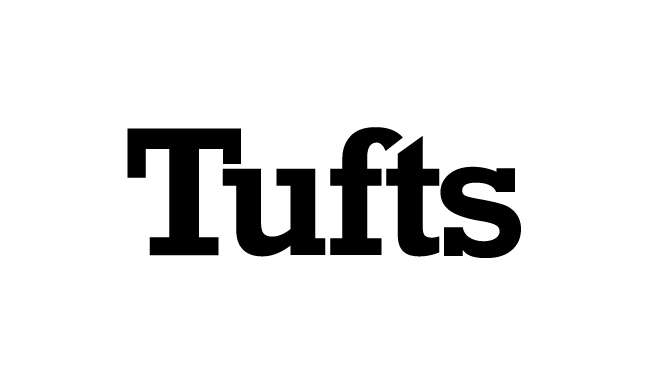 